Тема: Как люди изучают космос.Тема: Как люди изучают космос.Школа-гимназия: № 31 Школа-гимназия: № 31 Школа-гимназия: № 31 Дата:Дата:Ф.И.О. учителя: Пирманова Г.Б.Ф.И.О. учителя: Пирманова Г.Б.Ф.И.О. учителя: Пирманова Г.Б.КЛАСС: 1 "а"КЛАСС: 1 "а"Кол-во присутствующих: отсутствующих:отсутствующих:Цели обучения данного урока1.4.2.2 описывать приборы и летательные аппараты для изучения космоса;1.4.2.2 описывать приборы и летательные аппараты для изучения космоса;1.4.2.2 описывать приборы и летательные аппараты для изучения космоса;1.4.2.2 описывать приборы и летательные аппараты для изучения космоса;Цели урокаВсе учащиеся смогут:Все учащиеся смогут:Все учащиеся смогут:Все учащиеся смогут:Цели урокаНазывать приборы, инструменты для изучения космосаНазывать приборы, инструменты для изучения космосаНазывать приборы, инструменты для изучения космосаНазывать приборы, инструменты для изучения космосаЦели урокаБольшинство учащихся смогут:Большинство учащихся смогут:Большинство учащихся смогут:Большинство учащихся смогут:Цели урокаОпределять месторасположение телескопаОпределять месторасположение телескопаОпределять месторасположение телескопаОпределять месторасположение телескопаЦели урокаНекоторые учащиеся смогут:Некоторые учащиеся смогут:Некоторые учащиеся смогут:Некоторые учащиеся смогут:Цели урокаРаспознавать летательные аппаратыРаспознавать летательные аппаратыРаспознавать летательные аппаратыРаспознавать летательные аппаратыЯзыковая цельКлючевые слова: Телескоп, ракетаКлючевые слова: Телескоп, ракетаКлючевые слова: Телескоп, ракетаКлючевые слова: Телескоп, ракетаЯзыковая цельПредметная лексика и терминология:Включают следующие термины и словосочетания:астрономия, наука, астроном, звезды, галактика, созвездия, история развития астрономии, как науки.Предметная лексика и терминология:Включают следующие термины и словосочетания:астрономия, наука, астроном, звезды, галактика, созвездия, история развития астрономии, как науки.Предметная лексика и терминология:Включают следующие термины и словосочетания:астрономия, наука, астроном, звезды, галактика, созвездия, история развития астрономии, как науки.Предметная лексика и терминология:Включают следующие термины и словосочетания:астрономия, наука, астроном, звезды, галактика, созвездия, история развития астрономии, как науки.Языковая цельЯзыковая цельИспользуемый язык для диалога/письма на уроке:Учащиеся будут:рассуждать о роли астрономии в изучении космоса  Телескоп нужно устанавливать высоко в горах?Серия полезных фраз для диалога/письма:Я хочу быть астрономом, потому что…Астрономия - это интересная наука, так как…Меня манят звезды, потому что…Как  ты  думаешь,  что   изображено  на  рисунке?Для чего служит этот предмет?Чем  отличается телескоп от подзорной трубы?С  помощью  каких летательных аппаратов изучают космос ?Используемый язык для диалога/письма на уроке:Учащиеся будут:рассуждать о роли астрономии в изучении космоса  Телескоп нужно устанавливать высоко в горах?Серия полезных фраз для диалога/письма:Я хочу быть астрономом, потому что…Астрономия - это интересная наука, так как…Меня манят звезды, потому что…Как  ты  думаешь,  что   изображено  на  рисунке?Для чего служит этот предмет?Чем  отличается телескоп от подзорной трубы?С  помощью  каких летательных аппаратов изучают космос ?Используемый язык для диалога/письма на уроке:Учащиеся будут:рассуждать о роли астрономии в изучении космоса  Телескоп нужно устанавливать высоко в горах?Серия полезных фраз для диалога/письма:Я хочу быть астрономом, потому что…Астрономия - это интересная наука, так как…Меня манят звезды, потому что…Как  ты  думаешь,  что   изображено  на  рисунке?Для чего служит этот предмет?Чем  отличается телескоп от подзорной трубы?С  помощью  каких летательных аппаратов изучают космос ?Используемый язык для диалога/письма на уроке:Учащиеся будут:рассуждать о роли астрономии в изучении космоса  Телескоп нужно устанавливать высоко в горах?Серия полезных фраз для диалога/письма:Я хочу быть астрономом, потому что…Астрономия - это интересная наука, так как…Меня манят звезды, потому что…Как  ты  думаешь,  что   изображено  на  рисунке?Для чего служит этот предмет?Чем  отличается телескоп от подзорной трубы?С  помощью  каких летательных аппаратов изучают космос ?Предшествующие знанияЗнают понятие «космос», характеризуют астрономию, как науку о космосе\ Как люди раньше изучали космос?Знают понятие «космос», характеризуют астрономию, как науку о космосе\ Как люди раньше изучали космос?Знают понятие «космос», характеризуют астрономию, как науку о космосе\ Как люди раньше изучали космос?Знают понятие «космос», характеризуют астрономию, как науку о космосе\ Как люди раньше изучали космос?Привитие ценностейПрививать интерес учащихся к изучению космоса, вырабатывать чувство ответственности перед  землёй, бережное отношение к ней.Прививать интерес учащихся к изучению космоса, вырабатывать чувство ответственности перед  землёй, бережное отношение к ней.Прививать интерес учащихся к изучению космоса, вырабатывать чувство ответственности перед  землёй, бережное отношение к ней.Прививать интерес учащихся к изучению космоса, вырабатывать чувство ответственности перед  землёй, бережное отношение к ней.ПланПланПланПланПланПланируемое времяЗапланированная деятельность Запланированная деятельность Запланированная деятельность РесурсыI.Эмоцион. настрой 1 минII. Введение в тему3 минIII. Актуализация жизненного опыта. Целеполагание 1 мин(К) Создание положительного эмоционального настроя.Круг "радости".- А сейчас отгадаем загадки (на предметы: ковер-самолет, парашют, ракета, Карлсон) - Что объединяет все эти предметы?ЦелеполаганиеВспомним наши любимые сказки.  - На чем совершали полеты герои ваших любимых сказок?Определяют  цель, которую нужно достичь к концу урока.  КРИТЕРИИ  урока:- узнаем,  чем  отличается телескоп от подзорной трубы;-  с помощью  каких летательных  аппаратов изучают космос,- узнаем  что такое  телескоп, ракета, спутник, космодром  (К ней возвращаются на этапе рефлексии). (К) Создание положительного эмоционального настроя.Круг "радости".- А сейчас отгадаем загадки (на предметы: ковер-самолет, парашют, ракета, Карлсон) - Что объединяет все эти предметы?ЦелеполаганиеВспомним наши любимые сказки.  - На чем совершали полеты герои ваших любимых сказок?Определяют  цель, которую нужно достичь к концу урока.  КРИТЕРИИ  урока:- узнаем,  чем  отличается телескоп от подзорной трубы;-  с помощью  каких летательных  аппаратов изучают космос,- узнаем  что такое  телескоп, ракета, спутник, космодром  (К ней возвращаются на этапе рефлексии). (К) Создание положительного эмоционального настроя.Круг "радости".- А сейчас отгадаем загадки (на предметы: ковер-самолет, парашют, ракета, Карлсон) - Что объединяет все эти предметы?ЦелеполаганиеВспомним наши любимые сказки.  - На чем совершали полеты герои ваших любимых сказок?Определяют  цель, которую нужно достичь к концу урока.  КРИТЕРИИ  урока:- узнаем,  чем  отличается телескоп от подзорной трубы;-  с помощью  каких летательных  аппаратов изучают космос,- узнаем  что такое  телескоп, ракета, спутник, космодром  (К ней возвращаются на этапе рефлексии). IV. Проверка Д/з4 мин Повторение изученной темыБлиц-турнир - Как люди много лет назад изучали космос? - Какие астрономические открытия древности ты запомнил? (Галилео Галилей, подзорная труба).Презентация  Повторение изученной темыБлиц-турнир - Как люди много лет назад изучали космос? - Какие астрономические открытия древности ты запомнил? (Галилео Галилей, подзорная труба).Презентация  Повторение изученной темыБлиц-турнир - Как люди много лет назад изучали космос? - Какие астрономические открытия древности ты запомнил? (Галилео Галилей, подзорная труба).Презентация Презентация о древних открытиях космосаV. Работа по теме урока10-13Мин14-20мин.21-22мин23- 29мин.31-34мин.35-38мин.(П) Работа по учебнику.Рассматривание иллюстрации. - Сравните телескопы.  - Как вы думаете, какие были недостатки у первых телескопов? - Чем они отличаются от современных?Ключевые слова: телескоп Работа в парахУпражнение «Где поставить телескоп?» - Как ты думаешь, где лучше устанавливать телескопы? Почему?Цель:  - называет приборы для изучения космоса, приводит примеры установки телескопа.Прочитаем вывод в учебнике.- Ребята, а вы без приборов видели в небе что-нибудь интересное? (след  самолета, затмение солнца)Динамическая пауза. -А сейчас групповая работа.Вспомните правила работы в группе.Выслушивать мнение каждого, не перебивать и т.д.– каждая группа выполняет работу с цветной бумагой, рисуют,  конструктор, пластилин,  так каждая группа сама запоминает приборы.ВЗАИМОЦЕНИВАНИЕ. (К) Совместно делается вывод, что есть разные  приборы аппараты для изучения космоса.- Прежде чем отправить на орбиту человека, проводились многочисленные испытания на животных. Особенно много в космосе побывало собак, но к сожалению большинство погибли. Первыми собаками, вернувшимися из космоса живыми, были Белка и Стрелка. Также для изучения космического пространства служат спутники и космические станции. - Прочитаем заметку в учебнике.(Байконур)- Показ взлёта ракеты с космодрома Байконур.(П) Работа по учебнику.Рассматривание иллюстрации. - Сравните телескопы.  - Как вы думаете, какие были недостатки у первых телескопов? - Чем они отличаются от современных?Ключевые слова: телескоп Работа в парахУпражнение «Где поставить телескоп?» - Как ты думаешь, где лучше устанавливать телескопы? Почему?Цель:  - называет приборы для изучения космоса, приводит примеры установки телескопа.Прочитаем вывод в учебнике.- Ребята, а вы без приборов видели в небе что-нибудь интересное? (след  самолета, затмение солнца)Динамическая пауза. -А сейчас групповая работа.Вспомните правила работы в группе.Выслушивать мнение каждого, не перебивать и т.д.– каждая группа выполняет работу с цветной бумагой, рисуют,  конструктор, пластилин,  так каждая группа сама запоминает приборы.ВЗАИМОЦЕНИВАНИЕ. (К) Совместно делается вывод, что есть разные  приборы аппараты для изучения космоса.- Прежде чем отправить на орбиту человека, проводились многочисленные испытания на животных. Особенно много в космосе побывало собак, но к сожалению большинство погибли. Первыми собаками, вернувшимися из космоса живыми, были Белка и Стрелка. Также для изучения космического пространства служат спутники и космические станции. - Прочитаем заметку в учебнике.(Байконур)- Показ взлёта ракеты с космодрома Байконур.(П) Работа по учебнику.Рассматривание иллюстрации. - Сравните телескопы.  - Как вы думаете, какие были недостатки у первых телескопов? - Чем они отличаются от современных?Ключевые слова: телескоп Работа в парахУпражнение «Где поставить телескоп?» - Как ты думаешь, где лучше устанавливать телескопы? Почему?Цель:  - называет приборы для изучения космоса, приводит примеры установки телескопа.Прочитаем вывод в учебнике.- Ребята, а вы без приборов видели в небе что-нибудь интересное? (след  самолета, затмение солнца)Динамическая пауза. -А сейчас групповая работа.Вспомните правила работы в группе.Выслушивать мнение каждого, не перебивать и т.д.– каждая группа выполняет работу с цветной бумагой, рисуют,  конструктор, пластилин,  так каждая группа сама запоминает приборы.ВЗАИМОЦЕНИВАНИЕ. (К) Совместно делается вывод, что есть разные  приборы аппараты для изучения космоса.- Прежде чем отправить на орбиту человека, проводились многочисленные испытания на животных. Особенно много в космосе побывало собак, но к сожалению большинство погибли. Первыми собаками, вернувшимися из космоса живыми, были Белка и Стрелка. Также для изучения космического пространства служат спутники и космические станции. - Прочитаем заметку в учебнике.(Байконур)- Показ взлёта ракеты с космодрома Байконур.Иллюстрации в учебнике и на  презентации Музыкальное сопровождениепрезентацияVI.Обобщение 3 мин39-41мин.- работа  детей с формативным  оцениванием- работа  детей с формативным  оцениванием- работа  детей с формативным  оцениваниемРабота  из сборника заданий формативного оцениванияVII. Домашнее задание 42-43 минСтр. 54-55 прочитать и рассказать.Стр. 54-55 прочитать и рассказать.Стр. 54-55 прочитать и рассказать.VIII. Итог урока. Рефлексия 44-46мин(И,Ф) Рефлексивное оценивание . 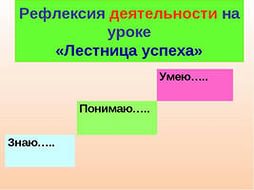 (И,Ф) Рефлексивное оценивание . (И,Ф) Рефлексивное оценивание . 